ПАСПОРТблагоустройства дворовой территориип. Смидович(наименование населенного пункта)по состоянию на 01.08.20171. Общие сведения о территории благоустройства2. Характеристика благоустройстваПриложение: Схема земельного участка территории с указанием ее размеров и границ, размещением объектов благоустройства на _1_ л. *Фотографии существующего положения 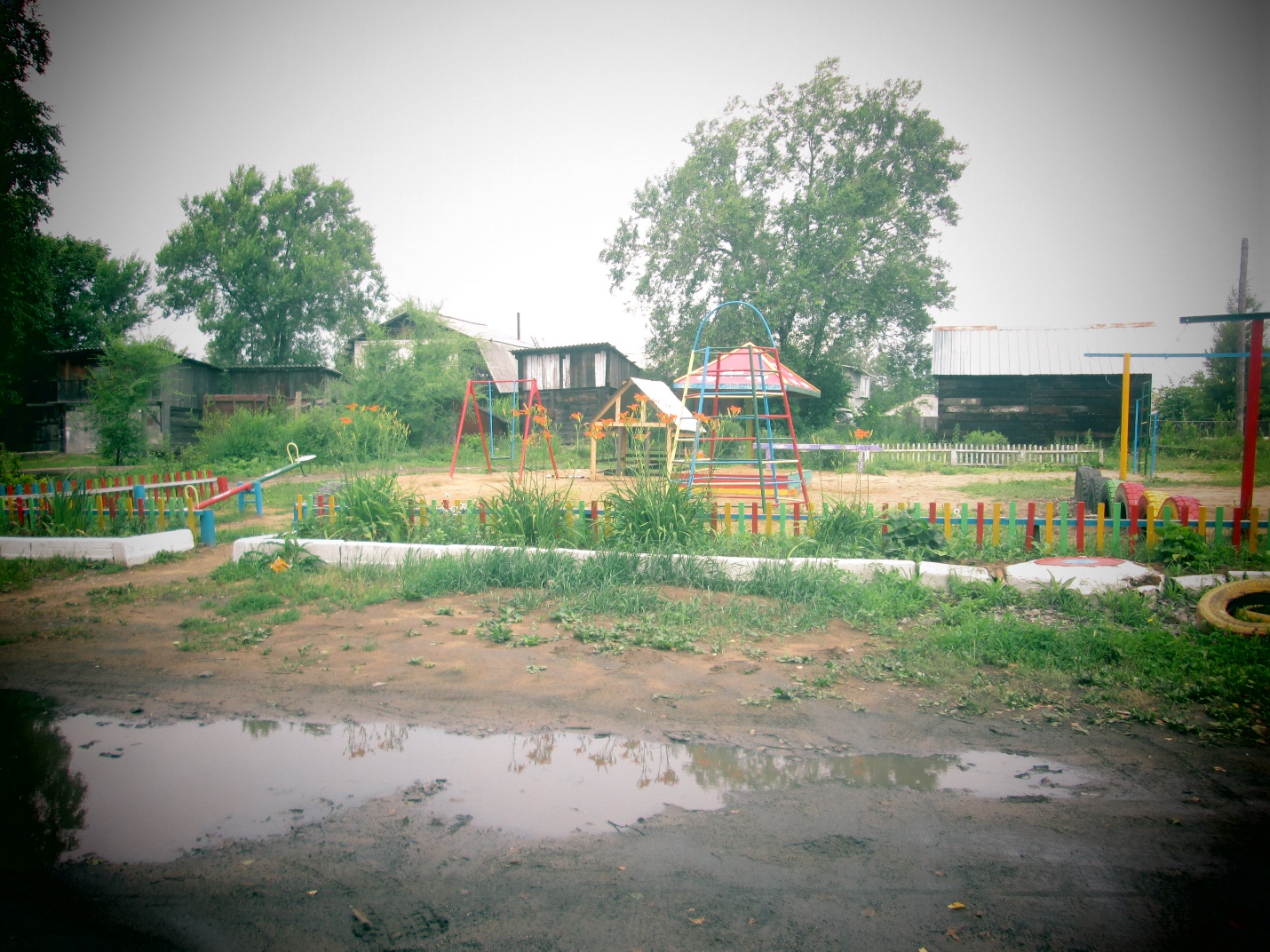 Дата проведения инвентаризации: «18»  июля 2017г. Ф.И.О., должности и подписи членов инвентаризационной комиссии: Заместитель главы администрации Смидовичского городского поселения         ______________   И. М. Лупанов (организация, должность)                                        (подпись)      (Ф.И.О.)        Председатель собрания депутатов Смидовичского городского поселения             _____________  О.Н. Кремешная (организация, должность)                                          (подпись)      (Ф.И.О.)        Ведущий специалист – эксперт администрации Смидовичского городского поселения              _____________   Т.А.Кретова (организация, должность)                                          (подпись)      (Ф.И.О.)     Ведущий специалист – эксперт администрации Смидовичского городского поселения            ______________    Ю.В.Волошенко (организация, должность)                                          (подпись)      (Ф.И.О.)Представитель общественности дворовой территории                                                      _____________      А.В.Пешкова  № п/пНаименование показателяЗначение показателя1.1Адрес многоквартирного жилого дома*ул. Октябрьская, д.27а1.2Кадастровый номер земельного участка (дворовой территории)*79:06:3400011:441.3Численность населения, проживающего в пределах территории благоустройства, чел.261.4Общая площадь территории, кв. м2152 кв.м1.5Оценка уровня благоустроенности территории (благоустроенная/ не благоустроенная) **Не благоустроенная№ п/пНаименование показателяЕд. изм.Значение показателяПримечание123452.1Требует ремонта дорожное покрытие*да/нетда2.2Наличие парковочных местда/нетнет2.3Наличие площадок (детских, спортивных, для отдыха и т.д.) - ед. *Ед,1Детская спортивная- состав оборудования Качели, домик, качели-балансир, шведская стенка, песочница, бревно- количествоЕд.6- площадькв. м4002.4Наличие малых архитектурных форм *нет2.5Наличие оборудованной контейнерной площадки (выделенная)*ед.12.6Достаточность озеленения (газонов, кустарников, деревьев, цветочного оформления)да/нетнет2.7Характеристика освещения:- количествоед.0- достаточностьда/нетнет2.8Наличие приспособлений для маломобильных групп населения (опорных поручней, специального оборудования на детских и спортивных площадках; спусков, пандусов для обеспечения беспрепятственного перемещения)*да/нетнет